KARTA PRZEDMIOTUUwaga: student otrzymuje ocenę powyżej dostatecznej, jeżeli uzyskane efekty kształcenia przekraczają wymagane minimum.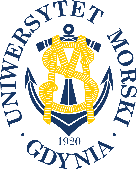 UNIWERSYTET MORSKI W GDYNIWydział Zarządzania i Nauk o Jakości 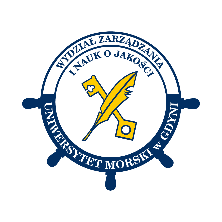 Kod przedmiotuNazwa przedmiotuw jęz. polskimNEGOCJACJE W BIZNESIEKod przedmiotuNazwa przedmiotuw jęz. angielskimBUSINESS NEGOTIATIONSKierunekZarządzanieSpecjalnośćWszystkie specjalnościPoziom kształceniastudia pierwszego stopniaForma studiówniestacjonarneProfil kształceniaogólnoakademickiStatus przedmiotuwybieralny z zakresu kompetencji społecznychRygorzaliczenie z ocenąSemestr studiówLiczba punktów ECTSLiczba godzin w tygodniuLiczba godzin w tygodniuLiczba godzin w tygodniuLiczba godzin w tygodniuLiczba godzin w semestrzeLiczba godzin w semestrzeLiczba godzin w semestrzeLiczba godzin w semestrzeSemestr studiówLiczba punktów ECTSWCLPWCLPVI29Razem w czasie studiówRazem w czasie studiówRazem w czasie studiówRazem w czasie studiówRazem w czasie studiówRazem w czasie studiów9999Wymagania w zakresie wiedzy, umiejętności i innych kompetencjiPodstawowa wiedza z zakresu zarządzania i ekonomii, umiejętność prezentacji przyjętego stanowiska Cele przedmiotuNabycie wiedzy z zakresu komunikacji społecznej, w tym negocjacji w biznesie. Doskonalenie praktycznej umiejętności studentów formułowania i doboru strategii i technik negocjacyjnych. Opanowanie umiejętności przeprowadzenia negocjacji. Osiągane efekty kształcenia dla przedmiotu (EKP)Osiągane efekty kształcenia dla przedmiotu (EKP)Osiągane efekty kształcenia dla przedmiotu (EKP)SymbolPo zakończeniu przedmiotu student:Odniesienie do kierunkowych efektów kształceniaEKP_01potrafi zidentyfikować uwarunkowania skutecznych negocjacji.NK_W02, NK_U03, NK_01EKP_02wie, w jaki sposób różnice indywidualne przekładają się na komunikację międzyludzką w organizacjach i między nimi.NK_W02, NK_U04, NK_K01EKP_03posiada umiejętność stosowania odpowiednich taktyk i technik negocjacyjnych w zależności od zdiagnozowanych uwarunkowań wewnętrznych i zewnętrznych.NK_W04, NK_W05, NK_U06EKP_04posiada umiejętność rozwiązywania sytuacji problemowych z zastosowaniem wiedzy z zakresu negocjacji.NK_W05, NK_U03, NK_K03Treści programoweLiczba godzinLiczba godzinLiczba godzinLiczba godzinOdniesienie do EKPTreści programoweWCLPOdniesienie do EKPPojęcie i znaczenie negocjacji. Rola autoprezentacji w negocjacjach biznesowych.1EKP_01, EKP_02Typy negocjatora (określanie przez studentów swego typu negocjatora oraz poznanie zależności zachowań poszczególnych typów w procesie negocjacji z uwzględnieniem sylwetki menadżera).1EKP_02, EKP_03Fazy negocjacji. Proces przygotowania negocjacji m.in. rola myślenia twórczego w negocjacjach. 2EKP_01, EKP_04Taktyki i techniki negocjacyjne. 1EKP_01, EKP_03Otwarcie i prowadzenie negocjacji przy wykorzystaniu poszczególnych taktyk i technik negocjacyjnych.1EKP_01, EKP_04Doskonalenie świadomego i umiejętnego stosowania wybranych technik i taktyk negocjacyjnych.2EKP_01, EKP_02, EKP_03, EKP_04Kształtowanie umiejętności prowadzenia negocjacji partnerskich, umożliwiających prowadzenie trwałych i długoterminowych relacji.1EKP_01, EKP_02, EKP_04Łącznie godzin9Metody weryfikacji efektów kształcenia dla przedmiotuMetody weryfikacji efektów kształcenia dla przedmiotuMetody weryfikacji efektów kształcenia dla przedmiotuMetody weryfikacji efektów kształcenia dla przedmiotuMetody weryfikacji efektów kształcenia dla przedmiotuMetody weryfikacji efektów kształcenia dla przedmiotuMetody weryfikacji efektów kształcenia dla przedmiotuMetody weryfikacji efektów kształcenia dla przedmiotuMetody weryfikacji efektów kształcenia dla przedmiotuMetody weryfikacji efektów kształcenia dla przedmiotuSymbol EKPTestEgzamin ustnyEgzamin pisemnyKolokwiumSprawozdanieProjektPrezentacjaZaliczenie praktyczneInneEKP_01xxEKP_02xEKP_03xEKP_04xKryteria zaliczenia przedmiotuKolokwium – test, próg zaliczeniowy 60 proc. oraz rozegranie problemu negocjacyjnego – próg zaliczeniowy 40 proc.Nakład pracy studentaNakład pracy studentaNakład pracy studentaNakład pracy studentaNakład pracy studentaNakład pracy studentaForma aktywnościSzacunkowa liczba godzin przeznaczona na zrealizowanie aktywnościSzacunkowa liczba godzin przeznaczona na zrealizowanie aktywnościSzacunkowa liczba godzin przeznaczona na zrealizowanie aktywnościSzacunkowa liczba godzin przeznaczona na zrealizowanie aktywnościSzacunkowa liczba godzin przeznaczona na zrealizowanie aktywnościForma aktywnościWCLLPGodziny kontaktowe9Czytanie literatury15Przygotowanie do zajęć ćwiczeniowych, laboratoryjnych, projektowych12Przygotowanie do egzaminu, zaliczenia10Opracowanie dokumentacji projektu/sprawozdania10Uczestnictwo w zaliczeniach i egzaminach1Udział w konsultacjach 2Łącznie godzin59Sumaryczna liczba godzin dla przedmiotuSumaryczna liczba punktów ECTS dla przedmiotu22222Liczba godzinLiczba godzinLiczba godzinECTSECTSObciążenie studenta związane z zajęciami praktycznymi99911Obciążenie studenta na zajęciach wymagających bezpośredniego udziału nauczycieli akademickich12121211Literatura podstawowaCialdini R.: Wywieranie wpływu na ludzi, GWP, Gdańsk 2009Camp J. Zacznij od nie, Moderator, Wrocław 2004Nęcki Z., Negocjacje w biznesie, Antykwa, Kraków 2005Literatura uzupełniającaLax A.D.: Negocjacje w trzech wymiarach. Jak wygrać najważniejsze gry negocjacyjne, MT Biznes Sp z o.o., Warszawa 2007Chmielecki M., Techniki negocjacji, Helion, Gliwice 2020Kahneman D., Pułapki myślenia, O myśleniu szybkim i wolnym, Media Rodzina, Poznań 2013Osoba odpowiedzialna za przedmiotOsoba odpowiedzialna za przedmiotdr Agnieszka CzarneckaZZEPozostałe osoby prowadzące przedmiotPozostałe osoby prowadzące przedmiot